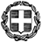 ΘΕΜΑ: «Πρόσκληση εκδήλωσης ενδιαφέροντος για συμμετοχή του 1ου Γενικού Λυκείου Κηφισιάς  στο Διεθνές Μαθητικό Συνέδριο Royal Russell MUN 2019 στο Croydon του Λονδίνου».Το 1ο Γενικό Λύκειο Κηφισιάς προτίθεται να συμμετάσχει στο Διεθνές Μαθητικό Συνέδριο Royal Russell MUN 2019 στο Croydon του Λονδίνου (2 διανυκτερεύσεις στο ξενοδοχείο), σύμφωνα με τα οριζόμενα στην υπ’ αριθμόν 33120/ΓΔ4/28-02-2017 Υπουργική Απόφαση.Καλούνται οι έχοντες τα νόμιμα προσόντα τουριστικοί πράκτορες να υποβάλουν κλειστές προσφορές  σχετικά με την εκδρομή-μετακίνηση του σχολείου μας, σύμφωνα με τις παρακάτω προδιαγραφές:		Σας υπενθυμίζουμε ότι:α) η προσφορά κατατίθεται κλειστή σε έντυπη μορφή (όχι με email ή fax) στο σχολείο καιβ) με κάθε προσφορά κατατίθεται από το ταξιδιωτικό γραφείο απαραιτήτως και Υπεύθυνη Δήλωση ότι διαθέτει βεβαίωση συνδρομής των νόμιμων προϋποθέσεων λειτουργίας τουριστικού γραφείου, η οποία βρίσκεται σε ισχύ.	Ρήτρα αθέτησης όρων σύμβασης :   20% του συνολικού ποσού, που θα πληρωθεί  εντός τριών ημερών από την επιστροφή στην Αθήνα, εφόσον έχουν τηρηθεί επακριβώς τα Συμφωνηθέντα. Η Επιτροπή Αξιολόγησης, πέραν της τιμής, θα συνεκτιμήσει την ποιότητα και το εύρος των προσφερόμενων υπηρεσιών, τη φερεγγυότητα και την αξιοπιστία του τουριστικού γραφείου, την παρεχόμενη ασφάλεια, την εμπειρία σε σχολικές εκδρομές στο συγκεκριμένο προορισμό και εγγυήσεις για όσα επικαλείται, προκειμένου να επιλέξει την πλέον συμφέρουσα προσφορά. Οι προσφορές που δεν πληρούν επακριβώς τους όρους της προκήρυξης ή δεν θα έχουν τα απαραίτητα δικαιολογητικά θα αποκλειστούν.								Η Διευθύντρια								Παπαδημητρίου Ελένη, ΠΕ 11ΕΛΛΗΝΙΚΗ ΔΗΜΟΚΡΑΤΙΑΥΠΟΥΡΓΕΙΟ  ΠΑΙΔΕΙΑΣ, EΡΕΥΝΑΣΚΑΙ ΘΡΗΣΚΕΥΜΑΤΩΝΠΕΡΙΦΕΡΕΙΑΚΗ Δ/ΝΣΗ Π.Ε. ΚΑΙ Δ.Ε. ΑΤΤΙΚΗΣΔΙΕΥΘΥΝΣΗ ΔΕΥΤΕΡΟΒΑΘΜΙΑΣ ΕΚΠΑΙΔΕΥΣΗΣΒ΄ ΑΘΗΝΑΣ1ο ΓΕΛ ΚΗΦΙΣΙΑΣΛΕΒΙΔΟΥ 42   ΤΚ 14562  ΚΗΦΙΣΙΑΤΗΛ.: 210 8012768    FAX.: 210 8085539e-mail: mail@1lyk-kifis.att.sch.grΗμερομηνία  19/6/2019Αρ. Πρ.: 158Προς :  ΔΔΕ Β’ ΑΘΗΝΑΣ1ΣΧΟΛΕΙΟ1Ο ΓΕΛ ΚΗΦΙΣΙΑΣ2ΠΡΟΟΡΙΣΜΟΣ/ΟΙ-ΗΜΕΡΟΜΗΝΙΑ ΑΝΑΧΩΡΗΣΗΣ ΚΑΙ ΕΠΙΣΤΡΟΦΗΣΛονδίνο-Συμμετοχή στο Διεθνές Μαθητικό Συνέδριο Royal Russell MUN 2019 που διοργανώνει το σχολείο Royal Russell στο Croydon του Λονδίνου (19-22/10/2019) - ΑΝΑΧΩΡΗΣΗ ΑΕΡΟΠΟΡΙΚΩΣ ΤΟ ΠΡΩΙ ΤΗΣ 18/10/2019- ΕΠΙΣΤΡΟΦΗ ΤΟ ΒΡΑΔΥ ΤΗΣ 23/10/2019 3ΠΡΟΒΛΕΠΟΜΕΝΟΣ ΑΡΙΘΜΟΣ ΣΥΜΜΕΤΕΧΟΝΤΩΝ  (ΜΑΘΗΤΕΣ - ΚΑΘΗΓΗΤΕΣ)18 ΜΑΘΗΤΕΣ-2 ΕΚΠΑΙΔΕΥΤΙΚΟΙ4ΜΕΤΑΦΟΡΙΚΟ ΜΕΣΟ/Α-ΠΡΟΣΘΕΤΕΣ ΠΡΟΔΙΑΓΡΑΦΕΣ1. ΑΕΡΟΠΛΑΝΟ2. 18-10-2019 ΛΕΩΦΟΡΕΙΟ ΑΠΟ ΤΟ ΣΧΟΛΕΙΟ ΠΡΟΣ ΤΟ ΑΕΡΟΔΡΟΜΙΟ ΕΛ. ΒΕΝΙΖΕΛΟΣ ΚΑΤΑ ΤΗΝ ΑΝΑΧΩΡΗΣΗ ΚΑΙ ΚΑΤΑ ΤΗΝ ΕΠΙΣΤΡΟΦΗ 3. 18-10-2019 ΛΕΩΦΟΡΕΙΟ ΑΠΟ ΤΟ ΑΕΡΟΔΡΟΜΙΟ ΤΟΥ ΛΟΝΔΙΝΟΥ ΠΡΟΣ ΤΟ ΠΡΩΤΟ ΞΕΝΟΔΟΧΕΙΟ ΣΤΟ ΛΟΝΔΙΝΟ ΚΑΤΑ ΤΗΝ ΑΦΙΞΗ-ΞΕΝΑΓΗΣΗ ΠΟΛΗΣ ΜΕ ΤΟ ΙΔΙΟ ΛΕΩΦΟΡΕΙΟ-ΕΠΙΣΚΕΨΗ ΣΤΟ ΒΡΕΤΑΝΙΚΟ ΜΟΥΣΕΙΟ-COVENT GARDEN-ΕΠΙΣΤΡΟΦΗ ΜΕ ΤΟ ΛΕΩΦΟΡΕΙΟ ΣΤΟ ΞΕΝΟΔΟΧΕΙΟ 4. 19-10-2019 ΛΕΩΦΟΡΕΙΟ ΑΠΟ ΤΟ ΞΕΝΟΔΟΧΕΙΟ ΠΡΟΣ ΤΟ ΣΧΟΛΕΙΟ ROYAL RUSSELL SCHOOL ΣΤΟ CROYDON ΤΟΥ ΛΟΝΔΙΝΟΥ5. 22-10-2019 ΛΕΩΦΟΡΕΙΟ ΑΠΟ ΤΟ ΣΧΟΛΕΙΟ ΠΡΟΣ ΤΟ ΔΕΎΤΕΡΟ ΞΕΝΟΔΟΧΕΙΟ ΤΟΥ ΛΟΝΔΙΝΟΥ6. 23-10-2019 ΛΕΩΦΟΡΕΙΟ ΑΠΟ ΤΟ ΞΕΝΟΔΟΧΕΙΟ ΠΡΟΣ ΤΟ ΑΕΡΟΔΡΟΜΙΟ ΤΟΥ ΛΟΝΔΙΝΟΥ5ΚΑΤΗΓΟΡΙΑ ΚΑΤΑΛΥΜΑΤΟΣ-ΠΡΟΣΘΕΤΕΣ ΠΡΟΔΙΑΓΡΑΦΕΣ(ΜΟΝΟΚΛΙΝΑ/ΔΙΚΛΙΝΑ/ΤΡΙΚΛΙΝΑ-ΠΡΩΙΝΟ Ή ΗΜΙΔΙΑΤΡΟΦΗ) Δύο (2) Ξενοδοχεία 4 αστέρων:Α. Ένα για τις 18/10/2019, περιοχή Oxford StreetΒ. Ένα  για τις 22/10/2019, περιοχή National Gallery Ζητούμε:πλήρες καλό πρωινό σε μπουφένα είναι τα ξενοδοχεία σε απόσταση τριών (3) χιλιομέτρων το πολύ από τις περιοχές που ζητούμε δωμάτια τρίκλινα ή δίκλινα για τους μαθητές- μονόκλινα δωμάτια για τους καθηγητές 6ΛΟΙΠΕΣ ΥΠΗΡΕΣΙΕΣ (ΠΡΟΓΡΑΜΜΑ, ΠΑΡΑΚΟΛΟΥΘΗΣΗ ΕΚΔΗΛΩΣΕΩΝ, ΕΠΙΣΚΕΨΗ ΧΩΡΩΝ, ΓΕΥΜΑΤΑ κ.τ.λ.)Επίσκεψη στο Βρετανικό μουσείοΕπίσκεψη στο Μουσείο Φυσικής Ιστορίας7ΥΠΟΧΡΕΩΤΙΚΗ ΑΣΦΑΛΙΣΗ ΕΥΘΥΝΗΣ ΔΙΟΡΓΑΝΩΤΗΝΑΙ  (ταξιδιωτική ασφάλιση και ασφάλεια αστικής ευθύνης,  ΦΠΑ)Συμβόλαιο ομαδικής και ατομικής ασφάλισης όλων των μετακινούμενων μαθητών και εκπαιδευτικών. 8ΠΡΟΣΘΕΤΗ ΠΡΟΑΙΡΕΤΙΚΗ ΑΣΦΑΛΙΣΗ ΚΑΛΥΨΗΣ ΕΞΟΔΩΝ ΣΕ ΠΕΡΙΠΤΩΣΗ ΑΤΥΧΗΜΑΤΟΣ  Ή ΑΣΘΕΝΕΙΑΣ ΝΑΙ Διασφάλιση πλήρους ιατροφαρμακευτικής περίθαλψης μαθητών και καθηγητών.9ΤΕΛΙΚΗ ΣΥΝΟΛΙΚΗ ΤΙΜΗ ΟΡΓΑΝΩΜΕΝΟΥ ΤΑΞΙΔΙΟΥ(ΣΥΜΠΕΡΙΛΑΜΒΑΝΟΜΕΝΟΥ  Φ.Π.Α.)ΝΑΙ10ΕΠΙΒΑΡΥΝΣΗ ΑΝΑ ΜΑΘΗΤΗ (ΣΥΜΠΕΡΙΛΑΜΒΑΝΟΜΕΝΟΥ Φ.Π.Α.)ΝΑΙ11ΚΑΤΑΛΗΚΤΙΚΗ ΗΜΕΡΟΜΗΝΙΑ ΚΑΙ ΩΡΑ ΥΠΟΒΟΛΗΣ ΠΡΟΣΦΟΡΑΣΤΡΙΤΗ, 25-6-2019 ΚΑΙ ΩΡΑ 11:00 π.μ.12ΗΜΕΡΟΜΗΝΙΑ ΚΑΙ ΩΡΑ ΑΝΟΙΓΜΑΤΟΣ ΠΡΟΣΦΟΡΩΝΤΡΙΤΗ, 25-6-2019 ΚΑΙ ΩΡΑ 12:00 μ.μ.